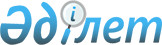 Зырян ауданы бойынша 2009 жылға халықтың нысаналы топтары үшін ақылы қоғамдық жұмыстарды ұйымдастыру және әлеуметтік жұмыс орындарын құру туралы
					
			Күшін жойған
			
			
		
					Шығыс Қазақстан облысы Зырян ауданы әкімдігінің 2009 жылғы 28 қаңтардағы № 181 қаулысы. Шығыс Қазақстан облысы Әділет департаментінің Зырян аудандық Әділет басқармасында 2009 жылғы 17 ақпанда № 5-12-76 тіркелді. Күші жойылды - Зырян ауданы әкімдігінің 2009 жылғы 8 желтоқсандағы № 363 қаулысымен      Ескерту. Күші жойылды - Зырян ауданы әкімдігінің 2009.12.08 № 363 қаулысымен.

      Жұмыссыз азаматтар үшін қоғамдық жұмыстарды ұйымдастыруда жалпы тәртіпті анықтау және әлеуметтік жұмыс орындарын құру мақсатында, "Халықты жұмыспен қамту туралы" Қазақстан Республикасының Заңы 2001 жылғы 23 қаңтардағы 5, 7 баптарына сәйкес әкімдік, ҚАУЛЫ ЕТЕДІ:

      1. Бекітілсін:

      1) 2009 жылы ақылы қоғамдық жұмыс орындарын ұйымдастыратын 

      кәсіпорындардың, ұйымдардың және мекемелердің тізбесі (1 қосымша).

      2) 2009 жылы әлеуметтік жұмыс орындары құрылған кәсіпорындардың, ұйымдардың және мекемелердің тізбесі (2 қосымша).

      3) Ақылы қоғамдық жұмыс түрлерінің тізбесі (3 қосымша).

      4) күші жойылды - Зырян ауданы әкімдігінің 2009.04.14 N 307 қаулысымен.

      2. "Зырян ауданының жұмыспен қамту және әлеуметтік бағдарламалар бөлімі" ММ өтініш берген кәсіпорындарда бар жұмыс орындарын және жұмыс орындарын құруды қолдауға бағытталған ақылы қоғамдық жұмыстарды ұйымдастырсын.

      3. Барлық жұмыс беруші меншік нысаналарына қоғамдық жұмыстарды ұйымдастыруға және өткізуге, халықтың нысаналы топтарына кіретін тұлғалар үшін әлеуметтік жұмыс орындарын құруға көмек көрсету ұсынылсын.

      4. Қоғамдық жұмыстарды ұйымдастыру және қаржыландыру ережелеріне сәйкес "Халықты жұмыспен қамту туралы" 2001 жылғы 19 маусымдағы № 836 әлеуметтік жұмыс орындарын ұйымдастыру және қаржыландыру Ережесімен 2001 жылғы 23 қаңтардағы Қазақстан Республикасының Заңын іске асыру бойынша шаралар туралы" Қазақстан Республикасының Үкіметінің қаулымен бекітілген, Зырян ауданы – Зырян қаласының әкімдігімен 2005 жылғы 08 ақпандағы № 1198 қаулымен бекітілген, тіркеу нөмірі 2183 "Зырян ауданының жұмыспен қамту және әлеуметтік бағдарламалар бөлімі" ММ жұмыс берушілермен бірге әлеуметтік жұмыс орындарына кірген, қоғамдық жұмыспен айналысқан азаматтардың еңбегін төлесін.

      5. Күші жойылған деп танылсын:

      1) "2008 жылы Зырян ауданы бойынша ақылы қоғамдық жұмыстарды ұйымдастыру мен қаржыландыру және халықтың нысаналы топтары үшін әлеуметтік жұмыс орындарын құру туралы" Зырян ауданы әкімдігінің 2008 жылғы 15 қаңтардағы № 90 қаулысының (Нормативтік құқықтық актілерін мемлекеттік тіркеу тізілімінде № 5-12-58 тіркелген, "День за днем" газетінде 2008 жылғы 29 ақпанда жарияланған);

      2) 9 қыркүйек 2008 жылы № 540 Зырян ауданының әкімдік қаулысына "2008 жылы Зырян ауданы бойынша ақылы қоғамдық жұмыстарды ұйымдастыру мен қаржыландыру және халықтың нысаналы топтары үшін әлеуметтік жұмыс орындарын құру туралы" 2008 жылғы 15 қаңтардағы № 90 әкімдік қаулысына қосымша енгізу туралы" (Нормативтік құқықтық актілері мемлекеттік тіркеу тізілімінде № 5-12-58 тіркелген).

      6.Осы қаулының орындалуына бақылау жасау әкімнің орынбасары Э.Я. Гейгерге жүктелсін.

      7. Қаулы ресми жарияланған күннен бастап әрекетке енгізіледі және 2009 жылдың 1 қаңтарынан құқықтық қатынас болған кезде таратылады.

 2009 жылы ақылы қоғамдық жұмыстар ұйымдастырылатын ұйымдардың,
мекемелердің және кәсіпорындардың тізбесі      Ескерту. 1-қосымшаға өзгертулер енгізілді - Зырян ауданы әкімдігінің 2009.05.20 № 08 (алғашқы ресми жарияланған күнінен бастап қолданысқа енгізіледі) қаулысымен.

      

      Ескерту: Бір адамның бір жыл ішіндегі қоғамдық жұмыстарға қатысуының ұзақтығы 3 айдан аспауы қажет, 50 жастан асқандар үшін, 3 топ мүгедектер үшін, сонымен қатар Зырян қ. және Серебрянск қ. (ГМ ПКХ, ЖШС "Дигорос") көркейтумен және санитарлық тазалаумен

      айналысатын тұлғалардың қоғамдық жұмыстарға қатысуының ұзақтығы 6 айдан аспауы қажет.

      Зырян қ. және Серебрянск қ. (ГМ ПКХ, ЖШС "Дигорос") санитарлық тазалауы бойынша жұмысшылардың еңбекақысы толық жұмыс істеген айға 1,25 төменгі жалақыдан аз болмауы керек. Ақылы қоғамдық жұмыстарға жіберілетін тұлғалардың жұмыс жағдайы: бес күндік жұмыс аптасы, асты ішу және демалу үшін бір сағат берумен сегіз сағаттық жұмыс күні, Қазақстан Республикасының заңнамасына сәйкес жұмыс берушімен жұмысшының арасында бекітілген еңбек шарттың басқа тармақтары.

 2009 жылы әлеуметтік жұмыс орындары құрылатын ұйымдардың, мекемелердің және кәсіпорындардың тізбесі      Ескерту. 2-қосымшаға өзгертулер енгізілді - Зырян ауданы әкімдігінің 2009.05.20 № 08 (алғашқы ресми жарияланған күнінен бастап қолданысқа енгізіледі) қаулысымен.

      РҚАО-ның ескерпесі! 5, 6, 9-ші жолдарға өзгерту енгізу көзделген - Зырян ауданы әкімдігінің 2009.05.20 № 08 қаулысымен (өзгерту енгізілмеген). 

      

      Қаржыландыру жұмыс берушінің қаражатынан қабылданған жұмыскерлердің еңбек ақысының шығындарын ішінара өтеумен жергілікті бюджет есебімен жұмыссыздардың жеке шотына аудару арқылы жүзеге асырылады.

 Ақылы қоғамдық жұмыс түрлерінің тізбесі      1. Тұрғын-үй-коммуналдық шаруашылық ұйымдарына қалалардың, елді мекендердің, өндірістік кәсіпорындардың өңірлерін тазалауға көмек.

      2. Қосалқы жөндеу-құрылыс жұмыстары, құрылыс бойынша және жолдарды жөндеу жұмыстары; тұрғын-үй, әлеуметтік-мәдени нысандағы объектілерді құрастыру, қайта жаңарту, жөндеу бойынша жұмыстар.

      3. Сел-тасқындарға қарсы іс-шараларды өткізуге қатысу, кіші және үлкен көпірлерді, өзен бастауларын тазалау.

      4. Тарихи-сәулет ескерткіштерін, кешендерді, қорық өңірлерін қайта жаңғырту.

      5. Өңірдің экологиясын сауықтыру (қарды тазалау, жауластырулық).

      6. Ірі мәдени іс шараларды ұйымдастыруға көмек (спорт жарыстары, фестивальдар, мерекелер, халық шығармашылығының байқаулары және басқалар), балалар мен жасөспірімдердің бос уақытын ұйымдастыру.

      7. Республикалық және өңірлік қоғамдық науқандарды өткізуде көмек (әлеуметтік сұрақ жүргізуге қатысу, шаруашылық кітаптарды анықтау, әскери комиссариатта, салық органдарында қағаз тасушы жұмысы, мұрағат құжаттарымен жұмыс, пошта хат-хабарын жеткізу).

      8. Қарт азаматтарға әлеуметтік қызмет көрсету.

      9. Мерзімдік-жылыту жұмыстары.

      10. Жұмыстың басқа түрлері.

      Ескерту. 4 қосымшаның күші жойылды - Зырян ауданы әкімдігінің 2009.04.14 N 307 қаулысымен.

 Халықтың нысаналы топтарына жататын
тұлғалардың қосымша тізбесі      1. 24 жасқа дейінгі азаматтар.

      2. 50 жастан асқан тұлғалар.

      3. Адамның иммундық тапшылық вирусын қабылдағандар, нашақор азаматтар.


					© 2012. Қазақстан Республикасы Әділет министрлігінің «Қазақстан Республикасының Заңнама және құқықтық ақпарат институты» ШЖҚ РМК
				
      Зырян ауданының әкімі 

В. Якупов
Зырян ауданы әкімдігінің
2009 жылғы 28 қаңтар № 181
қаулысына 1 қосымша№ р/с

Жұмыс берушінің

атауы

Қоғамдық жұмыстардың

түрі

Орындалатын жұмыстың

көлемі

АҚЖ қатысушылардың саны

АҚЖ қатысушылардың саны

Қаржыландыру көзі

№ р/с

Жұмыс берушінің

атауы

Қоғамдық жұмыстардың

түрі

Орындалатын жұмыстың

көлемі

Барлығы

Сол ішінде ауыл

Қаржыландыру көзі

1

Зырян қ. әкімі

Республикалық және өңірлік қоғамдық компанияларды 

өткізуге көмек (мұрағат құжаттарымен жұмыс, курьерлік жұмыс)

№ 1 өтініш

4

Жергілікті бюджет

2

Серебрянск қ. әкімі

Өңірдің экологиясын сауықтыру, қарт азаматтарға үйде әлеуметтік қызмет көрсету, балалардың және жасөспірімдердің бос уақытын ұйымдастыру, жөндеу жұмыстары, Республикалық және өңірлік қоғамдық компанияларды өткізуге көмек

№ 2 өтініш

10

Жергілікті бюджет

3

Зырян ауданының әкімі

Республикалық және өңірлік қоғамдық кампанияларды өткізуге көмек (мұрағат құжаттарымен жұмыс)

№ 3 өтініш

4

Жергілікті бюджет

4

Березовка ауылдық округінің әкімі

Өңірдің экологиясын сауықтыру, Республикалық және өңірлік қоғамдық кампанияларды өткізуге көмек

№ 4 өтініш

5

5

Жергілікті бюджет

5

Зубовск ауылдық округінің әкімі

Өңірдің экологиясын сауықтыру, Республикалық және өңірлік қоғамдық кампанияларды өткізуге көмек, мәдениет тағайындау мерекелерді ұйымдастыру

№ 5 өтініш

12

9

Жергілікті бюджет

6

Малеевск ауылдық округінің әкімі

Өңірдің экологиясын сауықтыру, Республикалық және өңірлік қоғамдық кампанияларды өткізуге көмек, мәдениет тағайындау мерекелерді ұйымдастыру 

№ 6 өтініш

12

9

Жергілікті бюджет

7

Никольск ауылдық округінің әкімі

Өңірдің экологиясын сауықтыру, Республикалық және өңірлік қоғамдық кампанияларды өткізуге көмек, мәдениет тағайындау мерекелерді ұйымдастыру, балалардың және жасөспірімдердің бос уақытты ұйымдастыру

№ 7 өтініш

12

9

Жергілікті бюджет

8

Жаңа-Бухтарма ауылдық округінің әкімі

Өңірдің экологиясын сауықтыру, Республикалық және өңірлік қоғамдық кампанияларды өткізуге көмек

№ 8 өтініш

12

9

Жергілікті бюджет

9

Октябрьск ауылдық округінің әкімі

Өңірдің экологиясын сауықтыру, Республикалық және өңірлік қоғамдық кампанияларды өткізуге көмек

№ 9 өтініш

7

7

Жергілікті бюджет

10

Парыгинск ауылдық округінің әкімі

Өңірдің экологиясын сауықтыру, Республикалық және өңірлік қоғамдық кампанияларды өткізуге көмек

№ 10 өтініш

13

9

Жергілікті бюджет

11

Прибрежный ауылдық әкімі

Өңірдің экологиясын сауықтыру, Республикалық және өңірлік қоғамдық кампанияларды өткізуге көмек, қарт азаматтарға үйде көмек көрсету

№ 11 өтініш

9

9

Жергілікті бюджет

12

Первороссийск ауылдық округінің әкімі

Өңірдің экологиясын сауықтыру, Республикалық және өңірлік қоғамдық кампанияларды өткізуге көмек

№ 12 өтініш

13

9

Жергілікті бюджет

13

Северный ауылдық округінің әкімі

Өңірдің экологиясын сауықтыру, Республикалық және өңірлік қоғамдық кампанияларды өткізуге көмек, жайлы жөндеу-құрылыс жұмыстары

№ 13 өтініш

12

9

Жергілікті бюджет

14

Соловьево ауылдық округінің әкімі

Өңірдің экологиясын сауықтыру, Республикалық және өңірлік қоғамдық кампанияларды өткізуге көмек, жайлы жөндеу-құрылыс жұмыстары

№ 14 өтініш

8

8

Жергілікті бюджет

15

Средигорный ауылдық округінің әкімі

Өңірдің экологиясын сауықтыру, Республикалық және өңірлік қоғамдық кампанияларды өткізуге көмек, балалардың және жасөспірімдердің бос уақытты ұйымдастыру

№ 15 өтініш

7

5

Жергілікті бюджет

16

Тургусун ауылдық округінің әкімі

Өңірдің экологиясын сауықтыру, Республикалық және өңірлік қоғамдық кампанияларды өткізуге көмек, қарт азаматтарға үйде көмек көрсету

№ 16 өтініш

8

8

Жергілікті бюджет

17

Чапаево ауылдық округінің әкімі

Өңірдің экологиясын сауықтыру, Республикалық және өңірлік қоғамдық кампанияларды өткізуге көмек

№ 17 өтініш

9

9

Жергілікті бюджет

18

Зырян ауданының әкімдік МГ КХП

Өңірдің экологиясын сауықтыру

№ 18 өтініш

90

Жергілікті бюджет

19

ЖШС "Дигорос"

Өңірдің экологиясын сауықтыру

№ 19 өтініш

40

Жергілікті бюджет

20

Зырян ауданының ММ қорғаныс істері жөніндегі біріккен бөлім

Республикалық және өңірлік қоғамдық кампанияларды өткізуге көмек (курьерлік жұмыс)

№ 20 өтініш

12

2

Жергілікті бюджет

21

Зырян ауданының Зырян қ. Салық мекемесі

Республикалық және өңірлік қоғамдық кампанияларды өткізуге көмек (мұрағат құжаттарымен жұмыс курьерлік жұмыс)

№ 21 өтініш

9

Жергілікті бюджет

22

Зырян ауданының құқық мекемесі

Республикалық және өңірлік қоғамдық кампанияларды өткізуге көмек (мұрағат құжаттарымен жұмыс)

№ 22 өтініш

4

Жергілікті бюджет

23

Зырян филиалы, жылжымайтын мүлік орталығы

Республикалық және өңірлік қоғамдық кампанияларды өткізуге көмек (мұрағат құжаттарымен жұмыс)

№ 23 өтініш

2

Жергілікті бюджет

24

Зырян ҚАПБ

Республикалық және өңірлік қоғамдық кампанияларды өткізуге көмек (курьерлік жұмыс)

№ 24 өтініш

20

Жергілікті бюджет

25

ЗТМО Зырян бөлімі

Республикалық және өңірлік қоғамдық кампанияларды өткізуге көмек (мұрағат құжаттарымен жұмыс)

№ 25 өтініш

23

Жергілікті бюджет

26

Зырян ауданының жер қатынасының бөлімі 

Республикалық және өңірлік қоғамдық кампанияларды өткізуге көмек (мұрағат құжаттарымен жұмыс)

№ 26 өтініш

2

Жергілікті бюджет

27

Зырян ауданының қаржы бөлімі

Республикалық және өңірлік қоғамдық кампанияларды өткізуге көмек (мұрағат құжаттарымен жұмыс)

№ 27 өтініш

3

Жергілікті бюджет

28

Зырян ауданының соты

Өңірді жайластыру, Республикалық және өңірлік қоғамдық кампанияларды өткізуге көмек (курьерлік жұмыс)

№ 28 өтініш

4

Жергілікті бюджет

29

Зырян ауданының № 2 Соты 

Республикалық және өңірлік қоғамдық кампанияларды өткізуге көмек (курьерлік жұмыс)

№ 29 өтініш

4

Жергілікті бюджет

30

Зырян ауданы, Зырян қаласының Прокуратурасы 

Өңірді жайластыру, Республикалық және өңірлік қоғамдық кампанияларды өткізуге көмек (мұрағат құжаттарымен жұмыс курьерлік жұмыс)

№ 30 өтініш

4

Жергілікті бюджет

31

Зырян ауданы, Серебрянск қаласының Прокуратурасы

Республикалық және өңірлік қоғамдық кампанияларды өткізуге көмек (мұрағат құжаттарымен жұмыс курьерлік жұмыс)

№ 31 өтініш

2

Жергілікті бюджет

32

Соттық орындаушылардың 

Зырян учаскесі

Республикалық және өңірлік қоғамдық кампанияларды өткізуге көмек (курьерлік жұмыс)

№ 32 өтініш

4

Жергілікті бюджет

33

Зырян ауданының мамандандырылған Әкімшілік соты 

Республикалық және өңірлік қоғамдық кампанияларды өткізуге көмек (курьерлік жұмыс)

№ 33 өтініш

2

Жергілікті бюджет

34

Зырян ауданының қылмыстық-орындаушы инспекциясы

Республикалық және өңірлік қоғамдық кампанияларды өткізуге көмек (мұрағат құжаттарымен жұмыс)

№ 34 өтініш

2

Жергілікті бюджет

35

Зырян АПББ 

Өңірді жайластыру, Республикалық және өңірлік қоғамдық кампанияларды өткізуге көмек (пошталық корреспонденцияны жеткізу)

№ 35 өтініш

25

4

Жергілікті бюджет

36

Зырян ауданының білім бөлімі

Экологияны сауықтыру (өңірді жайластыру, шатырдан қарды тазалау, жөндеу-құрылыс жұмыстары, соның ішінде жазғы уақытындағы оқушылар)

№ 36 өтініш

80

25

Жергілікті бюджет

37

Зырян ауданының Мемлекеттік мұрағаты

Республикалық және өңірлік қоғамдық кампанияларды өткізуге көмек (мұрағат құжаттарымен жұмыс)

№ 37 өтініш

12

Жергілікті бюджет

38

Жұмыспен қамту және әлеуметтік бағдарламалар бөлімі

Республикалық және өңірлік қоғамдық кампанияларды өткізуге көмек, қарт азаматтарға әлеуметтік қызмет көрсету (мұрағат құжаттарымен жұмыс)

№ 38 өтініш

25

Жергілікті бюджет

39

Зырян ауданының кәсіпкерлік бөлімі

Республикалық және өңірлік қоғамдық кампанияларды өткізуге көмек (курьерлік жұмыс)

№ 39 өтініш

2

Жергілікті бюджет

40

Серебрянс қ.

БЖСМ

Республикалық және өңірлік қоғамдық кампанияларды өткізуге көмек 

№ 40 өтініш

5

Жергілікті бюджет

41

Зырян ауданының Орталық кітапхана жүйесі 

Республикалық және өңірлік қоғамдық кампанияларды өткізуге көмек

№ 41 өтініш

2

Жергілікті бюджет

42

№ 10 бала 

бақша "Ладушки"

Өңірді жайластыру, жайлы жөндеу- құрылыс жұмыстары

№ 42 өтініш

4

Жергілікті бюджет

43

№ 14 бала бақша "Катюша"

Өңірді жайластыру, жайлы жөндеу- құрылыс жұмыстары

№ 43 өтініш

4

Жергілікті бюджет 

44

"Сказка" бала бақшасы

Өңірді жайластыру, жайлы жөндеу- құрылыс жұмыстары

№ 44 өтініш

4

4

Жергілікті бюджет

45

Серебрянск қ. ортақ түрдің мүгедек және кәрілердің медик-әлеуметтік мекемесі

Өңірді жайластыру, жайлы жөндеу- құрылыс жұмыстары

№ 45 өтініш

4

Жергілікті бюджет

46

"Қарлығаш" қайырымдылық үйі

Өңірді жайластыру, жайлы жөндеу- құрылыс жұмыстары

№ 46 өтініш

3

3

Жергілікті бюджет

47

Мемлекеттік еңбек инспекциясы 

Республикалық және өңірлік қоғамдық кампанияларды өткізуге көмек (мұрағат құжаттарымен жұмыс)

№ 47 өтініш

1

Жергілікті бюджет

48

№ 6 кәсіби мектебі

Өңірді жайластыру, жайлы жөндеу- құрылыс жұмыстары (соның ішінде жазғы уақытындағы оқушылар)

№ 48 өтініш

6

Жергілікті бюджет

49

№ 10 кәсіби мектебі

Өңірді жайластыру, жайлы жөндеу- құрылыс жұмыстары (соның ішінде жазғы уақытындағы оқушылар)

№ 49 өтініш

7

Жергілікті бюджет

50

Құрылыс және транспорт Колледжі

Өңірді жайластыру, жайлы жөндеу- құрылыс жұмыстары (соның ішінде жазғы уақытындағы студенттер)

№ 50 өтініш

7

Жергілікті бюджет

51

Зырян ауданының № 1 Медициналық бірлестігі

Мұрағат мәліметтерді өңдеу, өңірді жайластыру, жайлы жөндеу- құрылыс жұмыстары

№ 51 өтініш

3

Жергілікті бюджет

52

КМКК "Досуг"

Өңірді жайластыру, балалардың және жасөспірімдердің бос уақытты ұйымдастыру

№ 52 өтініш

13

Жергілікті бюджет

53

Жер-кадастрлік бюросы

Республикалық және өңірлік қоғамдық кампанияларды өткізуге көмек (мұрағат құжаттарымен жұмыс)

№ 53 өтініш

1

Жергілікті бюджет

54

ЖШС "Ремонтник"

Өңірді жайластыру, жайлы жөндеу- құрылыс жұмыстары

№ 54 өтініш

5

Қосымша қаржыландыру (50 %)

55

ЖШС "Востокпроммонтаж"

Өңірді жайластыру

№ 55 өтініш

5

Қосымша қаржыландыру (50 %)

56

СТО "Форсаж" ЖК Алсуфьева

Өңірді жайластыру, жайлы жөндеу- құрылыс жұмыстары

№ 56 өтініш

5

Қосымша қаржыландыру (50 %)

57

ЖШС "Зыряннефтепродукт"

Өңірді жайластыру, жайлы жөндеу- құрылыс жұмыстары

№ 57 өтініш

4

Қосымша қаржыландыру (50 %)

58

ЖШС "Лесовичек"

Өңірді жайластыру, жайлы жөндеу- құрылыс жұмыстары

№ 58 өтініш

17

Қосымша қаржыландыру 

59

Басқа ұйымдар

60

Жергілікті бюджет, қосымша қаржыландыру

60

"Зырян ауданының спорт бөлімі"

балалар мен жасөспірімдердің бос уақытын ұйымдастыру

2

БАРЛЫҒЫ

690

152


      Зырян ауданы

      әкім аппаратының басшысы 

Г. Дедова
Зырян ауданы әкімдігінің
2009 жылғы 28 қаңтар № 181
қаулысына 2 қосымша№ р/с

Мекеменің, ұйымның, кәсіпорынның аталуы

Әлеум. орын. саны

Кәсібі, мамандығы

Қаржыландыру

көзі

1

"Досуг" МКҚК

3

күзетші

қосымша қаржыландыру 50 %

2

Алынып тасталды - Зырян ауданы әкімдігінің 2009.05.20 № 08 (алғашқы ресми жарияланған күнінен бастап қолданысқа енгізіледі) қаулысымен

Алынып тасталды - Зырян ауданы әкімдігінің 2009.05.20 № 08 (алғашқы ресми жарияланған күнінен бастап қолданысқа енгізіледі) қаулысымен

Алынып тасталды - Зырян ауданы әкімдігінің 2009.05.20 № 08 (алғашқы ресми жарияланған күнінен бастап қолданысқа енгізіледі) қаулысымен

Алынып тасталды - Зырян ауданы әкімдігінің 2009.05.20 № 08 (алғашқы ресми жарияланған күнінен бастап қолданысқа енгізіледі) қаулысымен

3

ЖК Яковенко Е.Н.

1

даяршы

қосымша қаржыландыру 50 %

3

ЖК Яковенко Е.Н.

1

аспазшы

қосымша қаржыландыру 50 %

3

ЖК Яковенко Е.Н.

1

наубайшы

қосымша қаржыландыру 50 %

3

ЖК Яковенко Е.Н.

1

күзетші

қосымша қаржыландыру 50 %

3

ЖК Яковенко Е.Н.

1

қосалқы жұмысшы

қосымша қаржыландыру 50 %

4

Алынып тасталды - Зырян ауданы әкімдігінің 2009.05.20 № 08 (алғашқы ресми жарияланған күнінен бастап қолданысқа енгізіледі) қаулысымен

Алынып тасталды - Зырян ауданы әкімдігінің 2009.05.20 № 08 (алғашқы ресми жарияланған күнінен бастап қолданысқа енгізіледі) қаулысымен

Алынып тасталды - Зырян ауданы әкімдігінің 2009.05.20 № 08 (алғашқы ресми жарияланған күнінен бастап қолданысқа енгізіледі) қаулысымен

Алынып тасталды - Зырян ауданы әкімдігінің 2009.05.20 № 08 (алғашқы ресми жарияланған күнінен бастап қолданысқа енгізіледі) қаулысымен

5

Мекеме "Құрылыс және транспорт Колледжі"

1

жайларды тазалаушы

қосымша қаржыландыру 50 %

5

Мекеме "Құрылыс және транспорт Колледжі"

1

буфетші

қосымша қаржыландыру 50 %

5

Мекеме "Құрылыс және транспорт Колледжі"

1

штукатур-сылаушы

қосымша қаржыландыру 50 %

6

ЖШС "Плюс"

1

вахтерші

қосымша қаржыландыру 50 %

6

ЖШС "Плюс"

1

бөлме тазартушы

қосымша қаржыландыру 50 %

6

ЖШС "Плюс"

1

референт

қосымша қаржыландыру 50 %

8

Алынып тасталды - Зырян ауданы әкімдігінің 2009.05.20 № 08 (алғашқы ресми жарияланған күнінен бастап қолданысқа енгізіледі) қаулысымен

Алынып тасталды - Зырян ауданы әкімдігінің 2009.05.20 № 08 (алғашқы ресми жарияланған күнінен бастап қолданысқа енгізіледі) қаулысымен

Алынып тасталды - Зырян ауданы әкімдігінің 2009.05.20 № 08 (алғашқы ресми жарияланған күнінен бастап қолданысқа енгізіледі) қаулысымен

Алынып тасталды - Зырян ауданы әкімдігінің 2009.05.20 № 08 (алғашқы ресми жарияланған күнінен бастап қолданысқа енгізіледі) қаулысымен

9

ӨК "Служба быта"

1

шаштаразшы

қосымша қаржыландыру 50 %

9

ӨК "Служба быта"

1

пішуші

қосымша қаржыландыру 50 %

9

ӨК "Служба быта"

1

аяқ киім жөндеуші

қосымша қаржыландыру 50 %

10

Алынып тасталды - Зырян ауданы әкімдігінің 2009.05.20 № 08 (алғашқы ресми жарияланған күнінен бастап қолданысқа енгізіледі) қаулысымен

Алынып тасталды - Зырян ауданы әкімдігінің 2009.05.20 № 08 (алғашқы ресми жарияланған күнінен бастап қолданысқа енгізіледі) қаулысымен

Алынып тасталды - Зырян ауданы әкімдігінің 2009.05.20 № 08 (алғашқы ресми жарияланған күнінен бастап қолданысқа енгізіледі) қаулысымен

Алынып тасталды - Зырян ауданы әкімдігінің 2009.05.20 № 08 (алғашқы ресми жарияланған күнінен бастап қолданысқа енгізіледі) қаулысымен

11

Басқа

9

БАРЛЫҒЫ:

27


      Зырян ауданы әкім 

      аппаратының басшысы 

Г. Дедова
Зырян ауданы әкімдігінің
2009 жылғы 28 қаңтар № 181
қаулысына 3 қосымша
      Зырян ауданы әкім

      аппараттың басшысы 

Г. Дедова
Зырян ауданы әкімдігінің
2009 жылғы 28 қаңтар № 181
қаулысына 4 қосымша
      Зырян ауданы әкім

      аппаратының басшысы 

Г. Дедова
